Poszeidon program újratelepítéseA telepítés előtt zárjuk be az Outlook levelező programot!Távolítsuk el a Vezérlőpult / Programok menüponton keresztül a Poszeidont.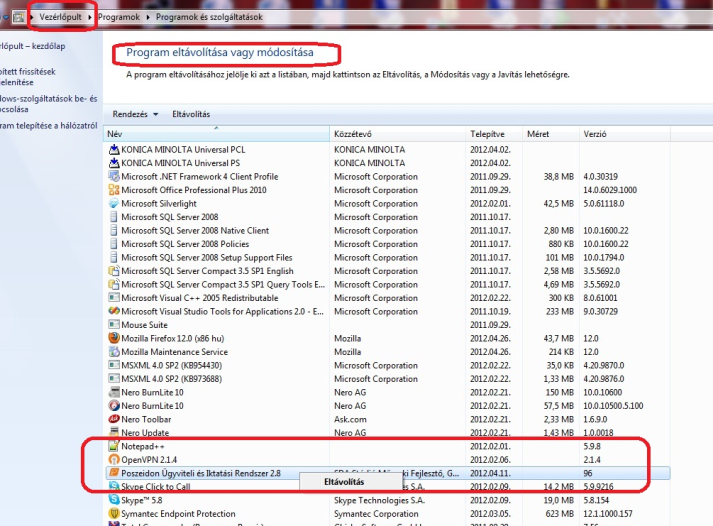 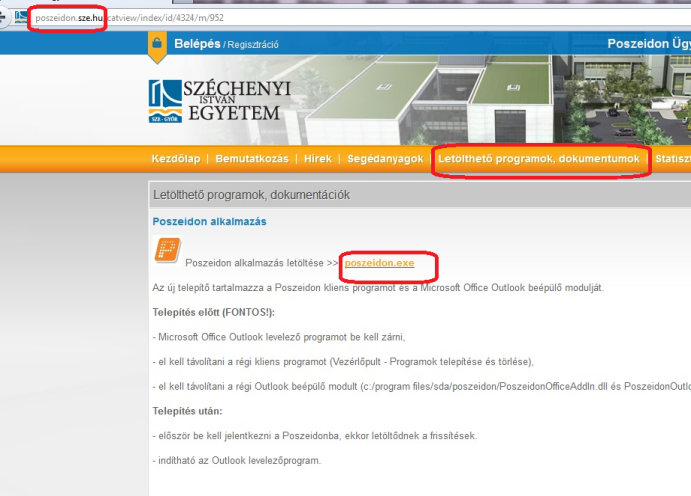 Töltsük le  a www.poszeidon.sze.hu oldalról a telepítő programot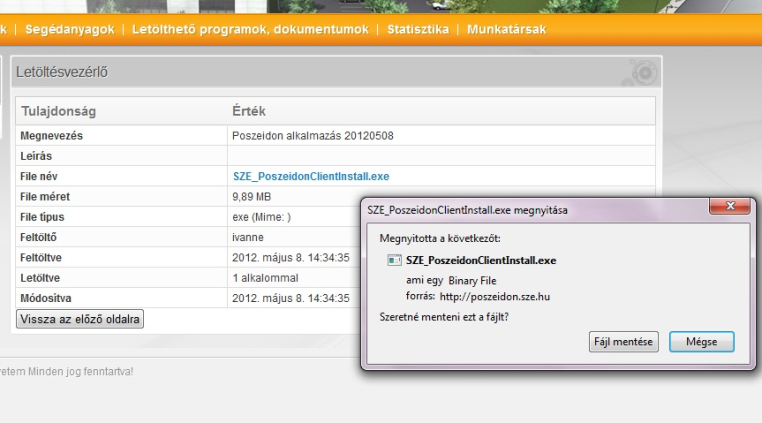 A poszeidon.exe –re kattintva töltse le az alkalmazást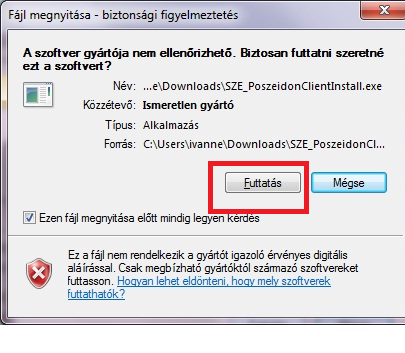 Futtassa a telepítő alkalmazástA mennyiben a Symantec víruskereső van a számítógépen elképzelhető, hogy  engedélyezni kell az exe fálj futtatását az alábbiak szerint: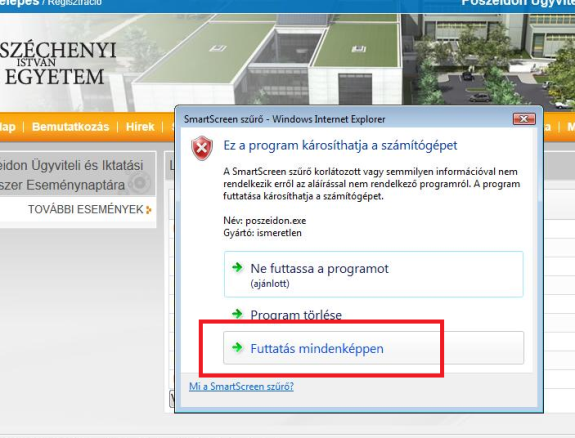 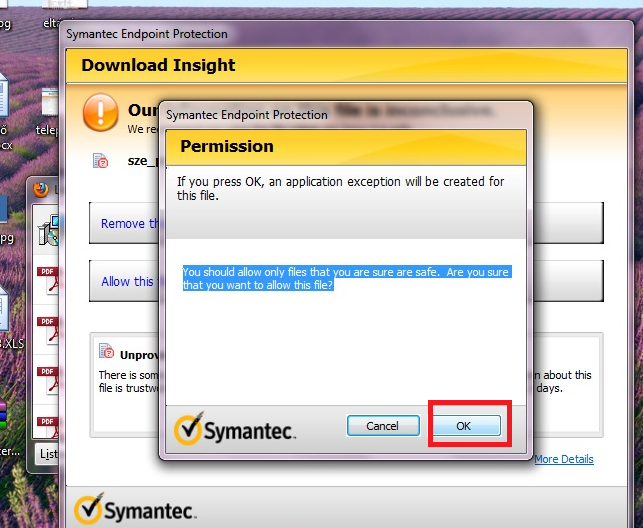 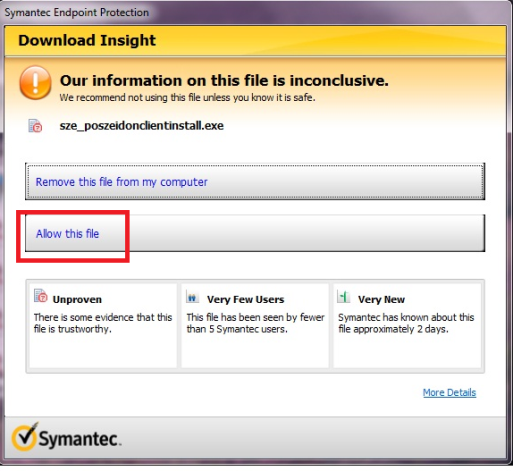 Folytassa a Poszeidon telepítését a telepítő útmutatási alapjánA telepítés után indítsuk újra a számítógépet.